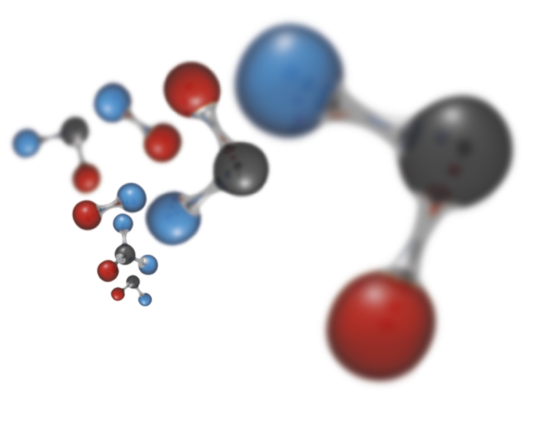 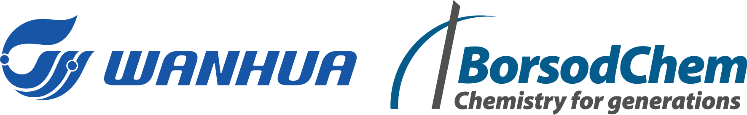 BORSODCHEM ZRT.Gépész üzemmérnökA kínai Wanhua Csoporthoz tartozó kazincbarcikai székhelyű BorsodChem Zrt. az MDI és TDI termékek, PVC porok vezető európai gyártója gépész üzemmérnök kollégát keres a jövőben induló új beruházások kapcsán.Leendő kollégánk feladatai:új berendezések specifikálása, beszerzési folyamatban való részvétel,a stabil üzemmenet fenntartása érdekében költséghatékony üzemi karbantartási, beruházási, felújítási tevékenységek megtervezése, előkészítése és koordinálása, az irányítási rendszereknek és az EHS szabályzásoknak megfelelő üzemeltetés felügyelete,részvétel az éves nagyjavítás megtervezésében, előkészítésében és lebonyolításában,folyamatos kommunikáció és kapcsolattartás a BorsodChem egyéb - munkakör betöltéséhez kapcsolódó – szervezeteivel,tervszerű megelőző karbantartási folyamatok megtervezése,részvétel üzemzavarok kivizsgálásában (RCA), feltárt hibák megszüntetésében,karbantartási folyamathibák feltárása, folyamatok fejlesztése.Elvárások: felsőfokú gépészmérnök végzettség,MS Office programcsomag felhasználói szintű ismerete,középfokú angol nyelvtudás,logikus, rendszerszemléletű gondolkodás, és problémamegoldás,jó kommunikációs- és szervezőkészség,pontosság, precizitás.Előny: karbantartási területen szerzett szakmai tapasztalatprojekt menedzsmentben szerzett szakmai tapasztalatSAP rendszer ismerete.Amit kínálunk: 13 havi alapbér és éves bérfejlesztés,éves teljesítmény alapú prémium a próbaidő lejártát követően,éves bruttó 450.000.-Ft-os Cafeteria keretösszeg,mérnöki karrierpálya és tehetségmenedzsment rendszer,Medicover egészségbiztosítás, a kazincbarcikai telephelyen ingyenes szakorvosi szolgáltatások, szűrőprogramok,csoportos élet- és balesetbiztosítás, önkéntes nyugdíjpénztári hozzájárulás, flottás telefon-előfizetési csomag a munkavállalók és családtagjaik részére, flottán belüli ingyenes beszélgetési lehetőséggel,vásárlási kedvezmények.Munkavégzés helye: KazincbarcikaAmennyiben hirdetésünk felkeltette érdeklődését küldje el a jelentkezését BorsodChem karrier weboldalán keresztül: Jelentkezés